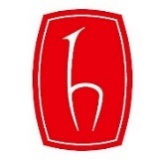 HACETTEPE ÜNİVERSİTESİATATÜRK İLKELERİ VE İNKILÂP TARİHİ ENSTİTÜSÜ2020-2021 EĞİTİM-ÖĞRETİM YILI BAHAR  DÖNEMİ LİSANSÜSTÜ PROGRAMLARINA BAŞVURU KOŞULLARI2020-2021 Eğitim-Öğretim yılı bahar döneminde Enstitümüz lisansüstü programlarına sınavla öğrenci alınacaktır. Giriş sınavları yazılı ve sözlü olmak üzere iki aşamadan oluşacaktır. Her iki sınav sonunda adayın başarı puanı hesaplanacaktır. Yazılı sınava girmeyen aday öğrenci sözlü sınava alınmayacaktır. Başvuru Tarihi       : 25/01/2021 - 5/02/2021Giriş Sınavı Tarihi : 9 Şubat 2021 Salı günü saat 10.00’da yazılı sınavı ve saat 13.30’da sözlü sınavı yapılacaktır.Kontenjanlar:Not 1: Ön başvurular http://enstitu.hacettepe.edu.tr/aday.jsp adresinden sadece sistem üzerinden yapılacak olup, başvuru evrakları ise (kesin kayıt hakkı kazanan adaylar için) kesin kayıt döneminde Enstitüye teslim edilecektir.Not 2: Tezli Yüksek Lisans / Doktora programlarına müracaat edecek olan Türkiye Cumhuriyeti ve Uluslararası uyruklu aday öğrenciler merkezi yabancı dil sınavı ya da ÖSYM tarafından eşdeğerliliği kabul edilen uluslararası yabancı dil sınavından (ÜDS, KPDS, YDS,   e-YDS, YÖKDİL vb. ) H.Ü. Senatosu tarafından kabul edilen ilgili programın minimum yabancı dil puanına sahip olmak zorundadırlar. (Yabancı dil puanı geçerlilik süresi: Sınavın sonuçları açıklandığı tarihten itibaren 5 yıl süre ile geçerlidir.)Not 3: Uluslararası uyruklu adayların başvurularında 15/01/2014 tarihli ve 2014-28 sayılı Üniversitemiz Senato Kararı doğrultusunda başvuru ve kabul koşullarına ilişkin esaslar dikkate alınacaktır.Sınav Yeri:Giriş sınavlarına katılacak aday öğrencilerin yukarıda ilan edilen tarih ve saatte Atatürk İlkeleri ve İnkılâp Tarihi Enstitüsünde hazır bulunmaları gerekmektedir.Sınav Sonuçlarının Duyurulması:Giriş sınavı sonucunda kesin kayıt yaptırma hakkını elde eden aday öğrenciler ile varsa yedek kayıt yaptırma hakkını elde eden aday öğrencilerin listesi 12 Şubat 2021 tarihinde Enstitümüz web sayfasında (www.ait.hacettepe.edu.tr )  ilan edilecek olup ayrı bir bilgilendirme yapılmayacaktır.ALES Puanları:Anabilim Dalının Tezli Yüksek Lisans / Doktora programlarına alınacak adayların ALES notları 100 tam puan üzerinden asgari aşağıda verilen tablodaki gibi olmalıdır.Not: Uluslararası uyruklu adayların müracaat ettiği program için ALES veya Senato tarafından belirlenen uluslararası düzeyde eşdeğer kabul gören  (GRE veya GMAT) sınavlardan herhangi birinden programlara giriş için gerekli minimum standart puana sahip olmaları gereklidir. (ALES puanı geçerlilik süresi: Sınavın sonuçları açıklandığı tarihten itibaren 5 yıl süreyle geçerlidir.) Doktora mezunlarının yüksek lisans ve doktora programlarına başvurularda ALES’e girme şartı aranmayacaktır.Yabancı Dil Belgesi:Anabilim Dalının Tezli Yüksek Lisans / Doktora programlarına alınacak adayların Yabancı Dil notları 100 tam puan üzerinden asgari aşağıda verilen tablodaki gibi olmalıdır.Yabancı Dil Giriş Sınavlarında Asgari PuanlarKesin Kayıt İçin İstenen Belgeler:1 Adet FotoğrafDiploma veya Mezuniyet Belgesinin fotokopisi* Nüfus Cüzdanı ÖrneğiMezuniyet derecesini gösterir not çizelgesi** ALES Sonuç Belgesi ( İstenen asgari puan aşağıda verilen tablodaki gibidir.)Yabancı Dil Belgesi (İstenen asgari puan aşağıda verilen tablodaki gibidir.)*  Doktora için Lisans ve Tezli Yüksek Lisans Mezuniyet Belgesi gereklidir.    Tezli Yüksek Lisans için Lisans Mezuniyet Belgesi gereklidir.**Tezli Yüksek Lisans için Lisans transkripti, Doktora için Lisans ve Tezli Yüksek Lisans transkripti gereklidir.    İlanen duyurulur.Atatürk İlkeleri ve İnkılâp Tarihi Anabilim DalıTezli Yüksek LisansTezli Yüksek LisansDoktoraDoktoraAtatürk İlkeleri ve İnkılâp Tarihi Anabilim DalıAsılYedekAsılYedekT.C. Uyruklu Öğrenci10101010Uluslararası Öğrenci10101010Atatürk İlkeleri ve İnkılâp Tarihi Anabilim Dalı Puan TürüPuanTezli Yüksek LisansEA / Sözel55DoktoraEA / Sözel60Anabilim DalıTezli Yüksek LisansDoktoraAtatürk İlkeleri ve İnkılâp Tarihi 5060Giriş Sınavı ve Genel Başarı Notu Değerlendirmesi:Tezli Yüksek Lisans ve Doktora öğrencilerinin başarı değerlendirmesi için Giriş Sınav ve Genel Başarı notları 100 tam puan üzerinden asgari aşağıda verilen tablodaki gibi olmalıdır.